Comportements et stratégies : la compréhension des concepts de l’addition et de la soustractionComportements et stratégies : la compréhension des concepts de l’addition et de la soustractionComportements et stratégies : la compréhension des concepts de l’addition et de la soustractionL’élève ne dit pas un nombre pour chaque espace où il se déplace.L’élève compte à rebours pour effectuer une addition ou à partir du nombre pour résoudre une soustraction. « 9 plus 4 font 5. »« 10 moins 3 font 13. »L’élève compte à rebours et à partir du nombre, mais oublie d’où il est parti. « 39, 38, 37, 36.J’ai compté à rebours de 2 ? »Observations et documentationObservations et documentationObservations et documentationComportements et stratégies : additionner et soustraire des nombresComportements et stratégies : additionner et soustraire des nombresComportements et stratégies : additionner et soustraire des nombresL’élève compte à partir de 1 lorsqu’il représente la quantité additionnée ou soustraite.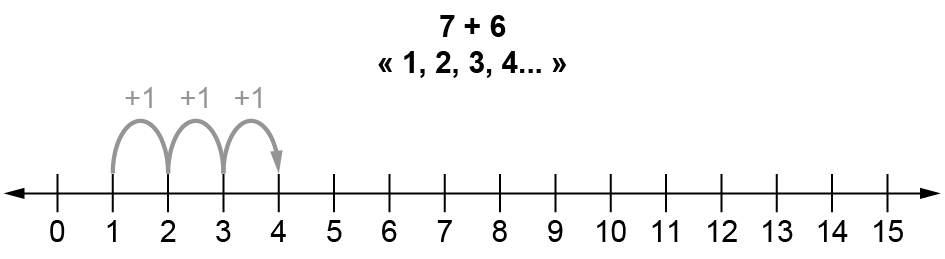 L’élève compte à partir ou à rebours du nombre de départ.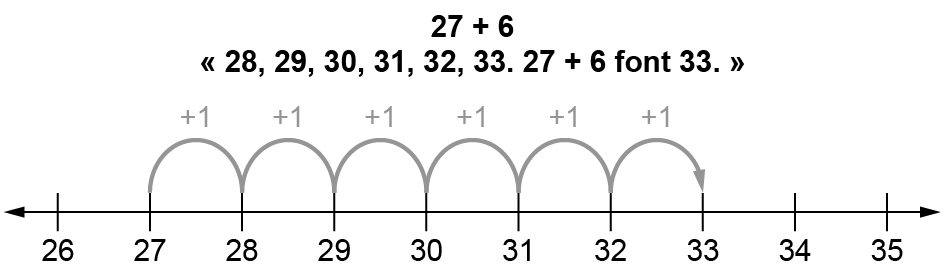 L’élève utilise la droite numérique pour effectuer des additions et des soustractions allant jusqu’à 50 avec aisance et relie chaque problème à la bonne phrase mathématique.Observations et documentationObservations et documentationObservations et documentation